LAYANAN KONSELING KELOMPOK PENDEKATAN RATIONAL EMOTIVE BEHAVIOR THERAPY DALAM MENGATASI PRILAKU MEROKOK PESERTA DIDIK KELAS IX MTS AL-KHAIRIYAH KALIAWITAHUN PELAJARAN 2017/2018SkripsiDiajukan Untuk Melengkapi Tugas-Tugas dan Memenuhi Syarat-SyaratGuna Meperoleh Gelar Sarjana Pendidikan (S.Pd) Dalam Bidang Bimbingan dan Konseling Pendidikan IslamOleh:MUHAMMAD TAMIMINPM:1211080117Jurusan: Bimbingan dan Konseling Pendidikan Islam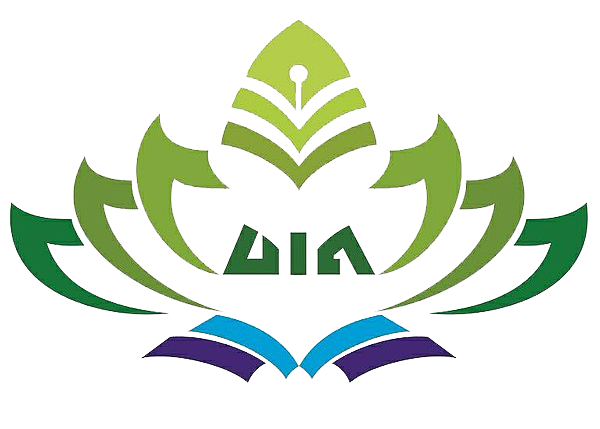 FAKULTAS TARBIYAH DAN KEGURUANUNIVERSITAS ISLAM NEGERI RADEN INTANLAMPUNG1439 H/2018 MLAYANAN KONSELING KELOMPOK PENDEKATAN RATIONAL EMOTIVE BEHAVIOR THERAPY DALAM MENGATASI PRILAKU MEROKOK PESERTA DIDIK KELAS IX MTS AL-KHAIRIYAH KALIAWITAHUN PELAJARAN 2017/2018SkripsiDiajukan Untuk Melengkapi Tugas-Tugasdan Memenuhi Syarat-SyaratGuna Meperoleh Gelar Sarjana Pendidikan(S.Pd) Dalam Bidang Bimbingan dan Konseling Pendidikan IslamOleh:MUHAMMAD TAMIMINPM: 1211080117Jurusan: Bimbingan dan Konseling Pendidikan IslamPembimbing  1:Dr.Sofyan M. Soleh,M.AgPembimbing II:Defriyanto,S.IQ.,ME.EdFAKULTAS TARBIYAH DAN KEGURUANUNIVERSITAS ISLAM NEGERI RADEN INTANLAMPUNG1439 H/2018 M